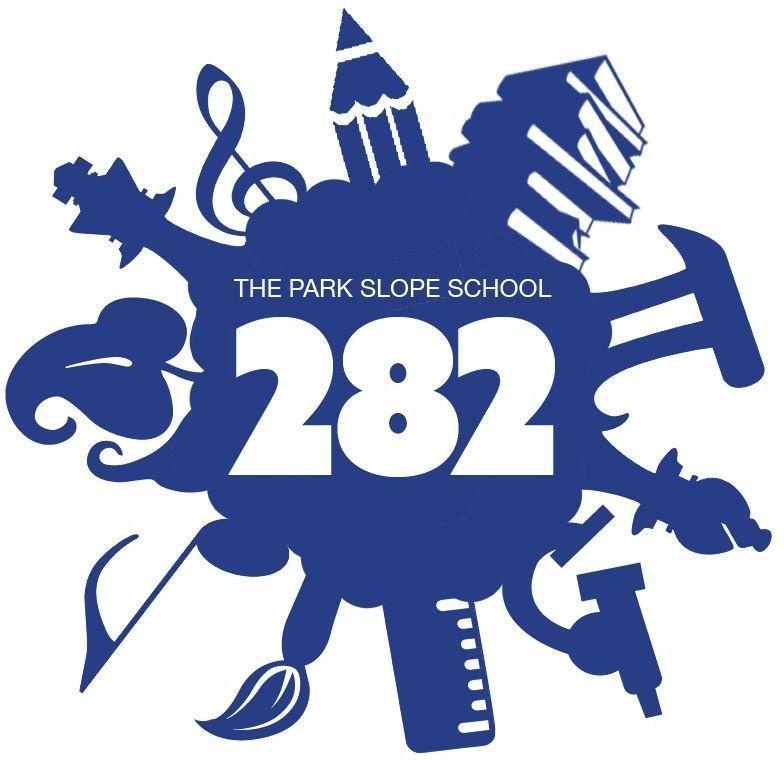 PTO General Meeting - January 14th 20206 board members present:Co-Presidents: Idesha Fraser and Jenn Morrison, 282pto@gmail.com VP of Fundraising: Mike Newman, fundraising@282parkslope.org VP of Outreach: TBD, outreach@282parkslope.org Recording Secretary: Charlie Paradise, secretary@282parkslope.org Communications Secretary: Tamika Young, communications@282parkslope.org Co-Treasurers: Angela Bellisio and Krystina Athas, treasurer@282parkslope.org 6:05 Call to order (Idesha)6:06 Vote to Approve December Minutes (Idesha)Move for approval - JennApproved, without objection (Krystina, Angela)6:07 Finances (Angela)Shared latest income and expense summaryNot much income this monthMonthly donations would be appreciated - it’s a big part of the budgetHave started to reimburse teachers - this is the major expense6:10 Finances: Enrichment update (Krystina)Speaking to owner of Art Yard in Brooklyn, she’s drawing up a proposal for us to make an equitable, affordable enrichment programHow to make it a mix of live classes and recorded, suitable for all agesShe will give us options that we can vote on in the next meetingCurrently we have no money allocated for this in the budget, although we have fundsProgram will be 5 monthsIn addition, planning a 282PTO curated YouTube channel6:21 Fundraising (Mike and Idesha)Movie Night Tomorrow!Virtual Movie Night with Disney Pixar's SOUL on Friday, January 15 at 6:00 pm
Meeting ID: 878 3220 9141
Passcode: 2DzWEP
Suggested donation of $10 per family, please donate through the PS 282 PayPal Giving Fund.Anthonio’s Pizza on Flatbush are running a special. If you mention 282 when you are ordering, you get a large plain cheese pie for $15.
Check the newsletter for more informationFeel free to share outside the PS282 communityValentine’s Day planning meeting on Monday at 7pmPlease join us!Online Group Piano, Guitar, and Voice @PS282 with Anselmo Academy of Music and Arts (formerly Piano School of NYC)Anselmo Academy Youtube PageContact Senior Brooklyn Manager, Erick Eiser at erickeisermusic@gmail.com for more infoA portion of your tuition for both group and private lessons goes back to PS282.We are due for another Chipotle fundraiser. More news to come.6:27 Outreach Report (Idesha and Jenn)Schools tour updateSession 1: Tuesday, January 12th - 6:00 PM EST - CompletedSession 2: Wednesday, January 13th - 9:30 AM EST  - CompletedBONUS Drop-in Q&A Session: Tuesday, January 19th - 9:30 AM ESTWe have had over 280 kindergarten applications (for 125 seats)Pre-K deadline in March, so another few sessions before thenOut of district interest is strongClass Parents OutreachHave sent an e-mail to all parents who have shown interestWe are creating a list to follow up with teachers to identify gapsEmail sent out via school messenger to all parents6:32 Communications (Tamika)Newsletter comes out every Sunday - please subscribe to receive updates and informationIf there’s any information you want to be added, please e-mail communications@282parkslope.org 6:34 Open forumNo questions6:35 Adjourn meeting